Daily IQ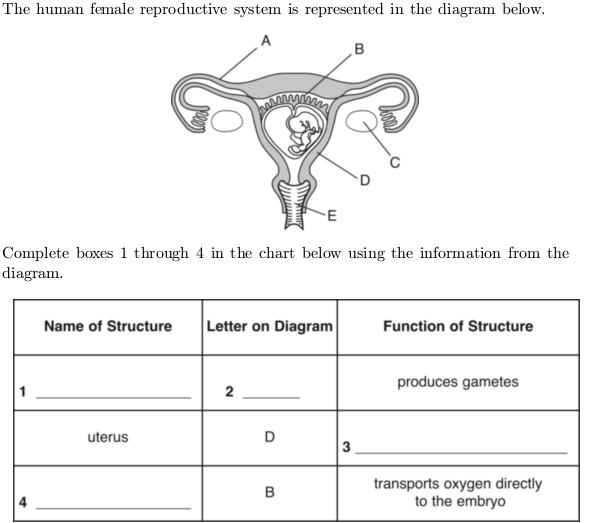 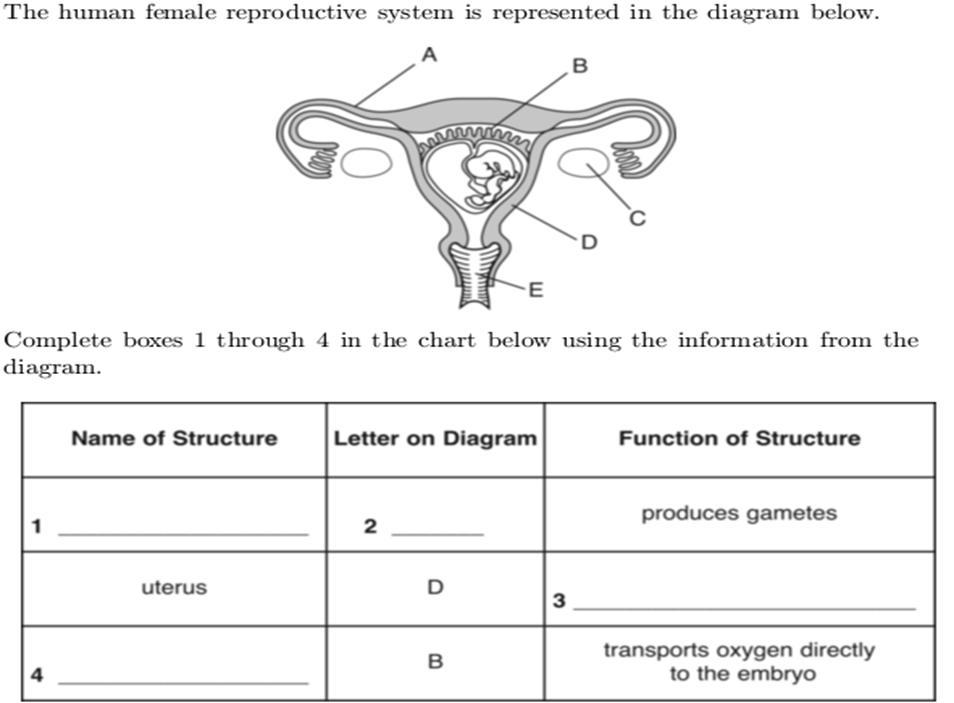 